經濟部工業局108年度「產業工作環境改善計畫」關鍵性製程安全管理技術輔導事業單位申請簡章主辦單位：經濟部工業局     執行單位：社團法人中華民國工業安全衛生協會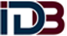 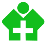 計畫緣起與目的為預防或減低因有毒性、反應性、易燃性或爆炸性化學物質外洩而引起的火災爆炸或有毒性物質洩漏之危害，使石化工廠安全運作生產。依據「職業安全衛生法」第15條及「製程安全評估定期實施辦法」，協助事業單位導入製程安全管理制度，透過妥善的執行製程安全管理，佐以安全文化的培養，以預防因化學品洩漏所致之火災爆炸危害。爰此，特邀請符合資格之事業單位參與輔導，透過由淺入深的方式輔導事業單位符合國內法規要求並導入相關國際標準，依據輔導結果進行檢討及改善，藉此強化事業單位安全管理知能，加速產業轉型，落實工廠安全衛生管理及安全衛生績效展現，使產業更具國際競爭力。輔導簡介關鍵性製程安全管理技術輔導依廠商實際需求及基線審查結果，本輔導團隊將協助廠方訂定明確的輔導方向，並安排合適的技術專家進行輔導，以有效提升輔導廠商製程安全管理系統之完整性，並輔導超越法規的國際潮流管理系統的建置。製程安全管理稽核本輔導項目主要參考美國化學工程師協會－化學製程安全中心所發行之《製程安全稽核指南》（Guidelines for Auditing Process Safety Management ,Second Edition）。藉由各評核項目及基準，瞭解輔導廠商製程安全管理現況，並提出實質的改善建議。輔導廠商得以據此辨識廠內亟需改善的製程安全管理項目，並安排相關改善期程，以精進廠內製程安全管理系統。製程危害分析（PHA）本輔導項目依據製程安全評估定期實施辦法及參考美國職業安全衛生署（OSHA）製程安全管理（PSM）之要求（29 CFR 1910.119），藉由專家提供教育訓練以提升輔導廠商種子人員危害辨識能力及危害與可操作性分析（HAZOP）技巧，並協助廠內進行HAZOP報告重評。設備完整性（MI）管理本輔導項目依據製程安全評估定期實施辦法及參考美國職業安全衛生署（OSHA）製程安全管理（PSM）之要求（29 CFR 1910.119），藉由基線審查瞭解廠內設備完整性現況，並找出弱點分階段進行改善。失效模式與影響分析（FMEA）FMEA是一種結構化的分析技術，用以確立設備可能的失效模式，檢討各種失效模式發生的可能原因，並採用預防性措施及安排合適的檢查/保養計畫，以提高設備的可靠度。FMEA通常由設備的零件層次開始分析，透過分析每個零件的失效模式、造成失效原因以及對系統的影響，並針對設計弱點來改良設計或採取應對措施。腐蝕環路建置及風險基礎檢查（RBI）腐蝕環路的建置主要參考API RP 571，並考量設備或管線的材質、製程的操作特性等，將廠內現有系統做腐蝕環路的劃分。風險基礎檢查（RBI）是使用風險為優先考量及管理檢測有效的方法，將有效的分配資源於高風險的設備，以達到降低風險目的，以有效管控設備狀態。防爆區域施工規範依職業安全衛生設施規則、國家標準CNS 3376系列及國際電工標準IEC 60079等相關規定，提供業者全面性的防爆電氣診斷與諮詢建議。輔導團隊藉由廠內防爆區域規劃圖等相關資料，瞭解廠內防爆電氣執行狀況，並據此安排教育訓練；另參考日本「防爆電氣設備施工規範」，建置符合廠內需求之防爆電氣設備施工規範。製程安全管理績效指標製程安全績效指標的建置主要參考API RP 754，透過有效的應用製程安全領先（Leading）與落後（Lagging）指標，將有助於協助業者掌握各個預防、減緩製程安全事件之屏障狀況與整體製程安全管理現況，以有效控制製程安全事件，並得以藉此發現製程安全管理之改善方向。受理報名及輔導期程報名期間：自公告日起至108年3月31日止。輔導期間：自經濟部工業局核定通過日起至108年10月31日止。配合事項輔導申請資格依法辦理公司登記及工廠登記之事業單位。曾獲選為經濟部工業局「中堅企業」之事業單位，將優先考量納入輔導協助。輔導申請應備資料輔導申請表（附件一）。蒐集個人資料告知事項暨個人資料提供同意書（附件二）。申請廠商之立案證明、公司登記、工廠登記證及其他有利審查之證明文件影本。備註：檢送之相關申請文件，無論是否通過審查，均不予退還。輔導名額與廠商自籌款註1：如因立法院審查時指定凍結或刪除計畫經費，本計畫保有調整輔導廠商名額或延後展開輔導之權力。註2：基於使用者付費原則，每案政府支應輔導經費70％，事業單位需自籌30％之經費（新台幣18萬元整），其自籌款經費完全用於輔導之工作項目。註3：經遴選核定通過之獲選廠商，於合作協議後接獲執行單位請款30日內繳交廠商自籌款，並不得分期及扣除手續費，未能於期限內完成協議或繳交自籌款者，視為放棄獲選資格，將由備取廠商遞補。輔導申請方式申請輔導之事業單位應於公告報名期間內，將輔導申請應備資料備妥1份，並統一以A4規格紙張製作，依順序排列整齊並以長尾夾固定成冊，以掛號方式郵寄至「80458高雄市鼓山區裕誠路1091號5樓 社團法人中華民國工業安全衛生協會 曹文豪工程師」收，截止日期以郵戳為憑。為確保您的權益，請於申請資料寄出後來電確認。遴選審查指標及權重聯絡方式社團法人中華民國工業安全衛生協會 安全與環保技術服務處曹文豪 工程師（電話：07-5503115分機36；傳真：07-5503727）E-mail: ivan@mail.isha.org.tw 李圻陽 工程師（電話：07-5503115分機33；傳真：07-5503727）E-mail: rex811229@mail.isha.org.tw 注意事項申請輔導之廠商應具備達成計畫目標之決心，於輔導計畫中投入對應資源，並完成預期目標。經濟部工業局得於輔導計畫執行期間不定期進廠訪查。獲選廠商於輔導計畫結束後1年內，有義務配合主辦單位之需求，參與相關經驗分享與成果發表等活動。經濟部工業局得因預算刪減，保留而調整輔導資源與名額。經濟部工業局關鍵性製程安全技術輔導申請表編號:                 （由執行單位填寫）                    填表日期:   年    月   日申請廠商請填妥本申請表，正本郵寄至「80458高雄市鼓山區裕誠路1091號5樓 社團法人中華民國工業安全衛生協會 曹文豪工程師 收」。蒐集個人資料告知事項暨個人資料提供同意書蒐集個人資料告知事項經濟部工業局為遵守個人資料保護法規定，在您提供個人資料予本局前，依法告知下列事項：一、經濟部工業局（以下簡稱本局）因產業工作環境改善計畫而獲取您下列個人資料類別：【姓名、性別、職業、連絡方式（包括電話號碼、E-MAIL、工作地址）等，請依實填列】，或其他得以直接或間接識別您個人之資料。二、本局將依個人資料保護法及相關法令之規定下，依本局隱私權保護政策，蒐集、處理及利用您的個人資料。三、本局將於蒐集目的之存續期間合理利用您的個人資料。四、除蒐集之目的涉及國際業務或活動外，本局僅於中華民國領域內利用您的個人資料。五、本局將於原蒐集之特定目的、本次以外之產業之推廣、宣導及輔導、以及其他公務機關請求行政協助之目的範圍內，合理利用您的個人資料。六、您可依個人資料保護法第3條規定，就您的個人資料向本局行使之下列權利：（一）查詢或請求閱覽。（二）請求製給複製本。（三）請求補充或更正。（四）請求停止蒐集、處理及利用。（五）請求刪除。您因行使上述權利而導致對您的權益產生減損時，本局不負相關賠償責任。另依個人資料保護法第14 條規定，本局得酌收行政作業費用。七、您可依個人資料保護法第10條規定，公務機關或非公務機關應依當事人之請求，就其蒐集之個人資料，答覆查詢、提供閱覽或製給複製本。但有下列情形之一者，不在此限： 
　　一、妨害國家安全、外交及軍事機密、整體經濟利益或其他國家重大利益。 
　　二、妨害公務機關執行法定職務。 
　　三、妨害該蒐集機關或第三人之重大利益。八、您可依個人資料保護法第11條規定，公務機關或非公務機關應維護個人資料之正確，並應主動或依當事人之請求更正或補充之。個人資料正確性有爭議者，應主動或依當事人之請求停止處理或利用。但因執行職務或業務所必須並註明其爭議或經當事人書面同意者，不在此限。個人資料蒐集之特定目的消失或期限屆滿時，應主動或依當事人之請求，刪除、停止處理或利用該個人資料。但因執行職務或業務所必須或經當事人書面同意者，不在此限。
　　違反本法規定蒐集、處理或利用個人資料者，應主動或依當事人之請求，刪除、停止蒐集、處理或利用該個人資料。
　　因可歸責於公務機關或非公務機關之事由，未為更正或補充之個人資料，應於更正或補充後，通知曾提供利用之對象。九、您可依個人資料保護法第13條規定，公務機關或非公務機關受理當事人依第十條規定之請求，應於十五日內，為准駁之決定；必要時，得予延長，延長之期間不得逾十五日，並應將其原因以書面通知請求人。 
　　公務機關或非公務機關受理當事人依第十一條規定之請求，應於三十日內，為准駁之決定；必要時，得予延長，延長之期間不得逾三十日，並應將其原因以書面通知請求人。十、若您未提供正確之個人資料，本局將無法為您提供特定目的之相關業務。十一、本局因業務需要而委託其他機關處理您的個人資料時，本局將會善盡監督之責。十二、您瞭解此一同意書符合個人資料保護法及相關法規之要求，且同意本局留存此同意書，供日後取出查驗。個人資料之同意提供一、本人已充分知悉貴局上述告知事項。二、本人同意貴局蒐集、處理、利用本人之個人資料，以及其他公務機關請求行政協助目的之提供。立同意書人:                         (工廠印章（非發票章）及負責人簽章)中華民國     年     月     日輔導服務項目名額限制註1廠商自籌款註2, 3風險管理技術輔導（關鍵性製程安全管理）2家新台幣 18萬元/家遴選指標權重技術、資源需求性40%輔導對象之發展性35%事業單位之配合度25%廠商名稱廠商名稱統一編號統一編號工廠地址工廠地址□□□-□□□□□-□□□□□-□□□□□-□□□□□-□□工業區工業區□否；□是，______________工業區□否；□是，______________工業區工廠負責人工廠負責人工廠登記證號工廠登記證號聯絡人聯絡人電子郵件信箱電子郵件信箱聯絡電話聯絡電話工廠傳真工廠傳真員工人數員工人數人產業別產業別資本額資本額萬元主要產品主要產品資訊來源資訊來源□工業區服務中心  □縣市政府__________________  □廠協會____________□公會__________  □宣導說明會________________  □其他______________□工業區服務中心  □縣市政府__________________  □廠協會____________□公會__________  □宣導說明會________________  □其他______________□工業區服務中心  □縣市政府__________________  □廠協會____________□公會__________  □宣導說明會________________  □其他______________□工業區服務中心  □縣市政府__________________  □廠協會____________□公會__________  □宣導說明會________________  □其他______________□工業區服務中心  □縣市政府__________________  □廠協會____________□公會__________  □宣導說明會________________  □其他______________3年內是否曾接受過經濟部工業局輔導□是 （輔導單位:                    輔導項目:                        ）  □否是否曾參加經濟部工業局工業安全衛生技術輔導所舉辦之宣導會/研討會/座談會/訓練□是（活動名稱：　　　　　　　　　　　　　　　　　　　　　　　　　　）□否擬申請臨廠輔導內容（請依需求由第一順位開始排序，請依1，2，3…填寫順位）□關鍵性製程安全管理技術輔導□製程安全管理稽核□製程危害分析（PHA）□設備完整性（MI）管理□失效模式與影響分析（FMEA）□腐蝕環路建置及風險基礎檢查（RBI）□防爆區域施工規範□製程安全管理績效指標3年內是否曾接受過經濟部工業局輔導□是 （輔導單位:                    輔導項目:                        ）  □否是否曾參加經濟部工業局工業安全衛生技術輔導所舉辦之宣導會/研討會/座談會/訓練□是（活動名稱：　　　　　　　　　　　　　　　　　　　　　　　　　　）□否擬申請臨廠輔導內容（請依需求由第一順位開始排序，請依1，2，3…填寫順位）□關鍵性製程安全管理技術輔導□製程安全管理稽核□製程危害分析（PHA）□設備完整性（MI）管理□失效模式與影響分析（FMEA）□腐蝕環路建置及風險基礎檢查（RBI）□防爆區域施工規範□製程安全管理績效指標3年內是否曾接受過經濟部工業局輔導□是 （輔導單位:                    輔導項目:                        ）  □否是否曾參加經濟部工業局工業安全衛生技術輔導所舉辦之宣導會/研討會/座談會/訓練□是（活動名稱：　　　　　　　　　　　　　　　　　　　　　　　　　　）□否擬申請臨廠輔導內容（請依需求由第一順位開始排序，請依1，2，3…填寫順位）□關鍵性製程安全管理技術輔導□製程安全管理稽核□製程危害分析（PHA）□設備完整性（MI）管理□失效模式與影響分析（FMEA）□腐蝕環路建置及風險基礎檢查（RBI）□防爆區域施工規範□製程安全管理績效指標3年內是否曾接受過經濟部工業局輔導□是 （輔導單位:                    輔導項目:                        ）  □否是否曾參加經濟部工業局工業安全衛生技術輔導所舉辦之宣導會/研討會/座談會/訓練□是（活動名稱：　　　　　　　　　　　　　　　　　　　　　　　　　　）□否擬申請臨廠輔導內容（請依需求由第一順位開始排序，請依1，2，3…填寫順位）□關鍵性製程安全管理技術輔導□製程安全管理稽核□製程危害分析（PHA）□設備完整性（MI）管理□失效模式與影響分析（FMEA）□腐蝕環路建置及風險基礎檢查（RBI）□防爆區域施工規範□製程安全管理績效指標3年內是否曾接受過經濟部工業局輔導□是 （輔導單位:                    輔導項目:                        ）  □否是否曾參加經濟部工業局工業安全衛生技術輔導所舉辦之宣導會/研討會/座談會/訓練□是（活動名稱：　　　　　　　　　　　　　　　　　　　　　　　　　　）□否擬申請臨廠輔導內容（請依需求由第一順位開始排序，請依1，2，3…填寫順位）□關鍵性製程安全管理技術輔導□製程安全管理稽核□製程危害分析（PHA）□設備完整性（MI）管理□失效模式與影響分析（FMEA）□腐蝕環路建置及風險基礎檢查（RBI）□防爆區域施工規範□製程安全管理績效指標3年內是否曾接受過經濟部工業局輔導□是 （輔導單位:                    輔導項目:                        ）  □否是否曾參加經濟部工業局工業安全衛生技術輔導所舉辦之宣導會/研討會/座談會/訓練□是（活動名稱：　　　　　　　　　　　　　　　　　　　　　　　　　　）□否擬申請臨廠輔導內容（請依需求由第一順位開始排序，請依1，2，3…填寫順位）□關鍵性製程安全管理技術輔導□製程安全管理稽核□製程危害分析（PHA）□設備完整性（MI）管理□失效模式與影響分析（FMEA）□腐蝕環路建置及風險基礎檢查（RBI）□防爆區域施工規範□製程安全管理績效指標3年內是否曾接受過經濟部工業局輔導□是 （輔導單位:                    輔導項目:                        ）  □否是否曾參加經濟部工業局工業安全衛生技術輔導所舉辦之宣導會/研討會/座談會/訓練□是（活動名稱：　　　　　　　　　　　　　　　　　　　　　　　　　　）□否擬申請臨廠輔導內容（請依需求由第一順位開始排序，請依1，2，3…填寫順位）□關鍵性製程安全管理技術輔導□製程安全管理稽核□製程危害分析（PHA）□設備完整性（MI）管理□失效模式與影響分析（FMEA）□腐蝕環路建置及風險基礎檢查（RBI）□防爆區域施工規範□製程安全管理績效指標申請人※工廠印章（非發票章）及負責人簽章工廠印章※工廠印章（非發票章）及負責人簽章工廠印章執行單位審核執行單位審核